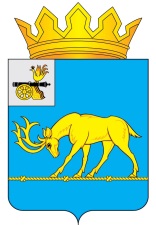 АДМИНИСТРАЦИЯ МУНИЦИПАЛЬНОГО ОБРАЗОВАНИЯ «ТЕМКИНСКИЙ РАЙОН» СМОЛЕНСКОЙ ОБЛАСТИПОСТАНОВЛЕНИЕот 23.05.2011 №247                                                                                      с. ТемкиноОб утверждении положения о порядке расходования средств резервного фонда Администрации муниципального образования «Темкинский район» Смоленской областиВ соответствии со статьей 81 Бюджетного кодекса Российской Федерации и статьей 10 Положения о бюджетном процессе, утвержденного решением Темкинского районного Совета депутатов от 25.07.2008 г. № 51,Администрация муниципального образования постановляет:Утвердить Положение о порядке расходования средств резервного фонда Администрации муниципального образования «Темкинский район» Смоленской области, согласно приложению. Начальнику финансового управления (Колосова Н.Л.) обеспечить финансирование расходов из резервного фонда муниципального образования в соответствии с Положением, утвержденным настоящим постановлением и распоряжениями Администрации о выделении средств из резервного фонда.3.  Постановление Администрации муниципального образования «Темкинский район» Смоленской области от 13.12.2005 года №262 «Об утверждении положения о порядке расходования средств резервного фонда администрации муниципального образования «Темкинский район» считать утратившим силу.4.  Контроль за исполнением настоящего постановления возложить на начальника финансового управления Администрации Колосову Н.Л.Глава Администрациимуниципального образования«Темкинский район» Смоленской области					Р.В. ЖуравлевУТВЕРЖДЕНОпостановлением Администрации муниципального образования «Темкинский район» Смоленской областиот 23.05.2011	№247Положениео порядке расходования средств резервного фонда Администрации муниципального образования «Темкинский район» Смоленской области Настоящее положение разработано в соответствии со статьей 81 Бюджетного кодекса Российской Федерации и пунктом 1.14 статьи 1 Положения о бюджетном процессе муниципального образования и устанавливает порядок выделения и использования средств резервного фонда Администрации муниципального образования «Темкинский район» Смоленской области (далее - Администрации муниципального образования). Резервный фонд Администрации муниципального образования создается для финансирования непредвиденных расходов и мероприятий местного значения, не предусмотренных в бюджете муниципального образования на соответствующий финансовый год.Объем резервного фонда Администрации муниципального образования определяется решением о бюджете на соответствующий год. Средства резервного фонда Администрации муниципального образования расходуются на финансирование: проведения аварийно-восстановительных работ по ликвидации последствий стихийных бедствий и других чрезвычайных ситуаций, имевших место в текущем финансовом году; поддержки общественных организаций и объединений; проведения мероприятий местного значения; проведение встреч, симпозиумов, выставок и семинаров по проблемам местного значения; выплаты разовых премий и оказания разовой материальной помощи гражданам; других мероприятий и расходов, относящихся к полномочиям органов местного самоуправления муниципального образования. Средства из резервного фонда Администрации муниципального образования выделяются на основании распоряжения Администрации муниципального образования.Распоряжения Администрации муниципального образования о выделении средств из резервного фонда принимаются в тех случаях, когда средств, находящихся в распоряжении исполнительно - распорядительных органов и организаций, осуществляющих эти мероприятия, недостаточно.В распоряжении Администрации муниципального образования о выделении средств из резервного фонда указываются общий размер ассигнований и их распределение по получателям и проводимым мероприятиям. Использование средств на цели, не предусмотренные распоряжениями Администрации, не допускается. Проекты распоряжений Администрации муниципального образования о выделении средств из резервного фонда с указанием размера выделяемых средств и направления их расходования готовит финансовое управление в течение 5 дней после получения соответствующего поручения Главы муниципального образования «Темкинский район» Смоленской области. Подразделения Администрации и организаций муниципального образования, по роду деятельности которых выделяются средства из резервного фонда, представляют в финансовое управление документы с обоснованием размера испрашиваемых средств, включая сметно-финансовые расчеты, а также в случае необходимости - заключения комиссии, экспертов и т.д. Средства из резервного фонда Администрации муниципального образования выделяются на финансирование мероприятий по ликвидации чрезвычайных ситуаций только местного уровня.Муниципальные предприятия и организации, подразделения Администрации муниципального образования не позднее 3 дня со дня возникновения чрезвычайной ситуации могут обращаться в Администрацию с просьбой о выделении средств из резервного фонда. В обращении должны быть указаны данные о размере материального ущерба, размере выделенных и израсходованных на ликвидацию чрезвычайной ситуации средств организаций, местных бюджетов, страховых фондов и иных источников, а также о наличии у них резервов материальных и финансовых ресурсов. Администрация муниципального образования и организации, в распоряжение которых выделяются средства резервного фонда, несут ответственность за целевое использование средств в порядке, установленном законодательством Российской Федерации и в месячный срок после проведения соответствующих мероприятий представляют в финансовое управление Администрации муниципального образования подробный отчет об использовании этих средств по форме, устанавливаемой финансовым управлением Администрации муниципального образования. Администрация муниципального образования ежеквартально информирует представительный орган муниципального образования о расходовании средств резервного фонда. Контроль за целевым использованием средств резервного фонда осуществляет финансовое управление Администрации муниципального образования.Информация о мерах социальной защиты (поддержки) предоставляется в Единую государственную информационную систему социального обеспечения (ЕГИССО)  для её последующего использования.